进贤县不动产登记中心2022年度决算目    录第一部分  进贤县不动产登记中心概况一、单位主要职责二、单位基本情况第二部分  2022年度单位决算表一、收入支出决算总表二、收入决算表三、支出决算表四、财政拨款收入支出决算总表五、一般公共预算财政拨款支出决算表六、一般公共预算财政拨款基本支出决算表七、政府性基金预算财政拨款收入支出决算表八、国有资本经营预算财政拨款支出决算表九、财政拨款“三公”经费支出决算表十、国有资产占用情况表第三部分  2022年度单位决算情况说明一、收入决算情况说明二、支出决算情况说明三、财政拨款支出决算情况说明四、一般公共预算财政拨款基本支出决算情况说明五、财政拨款“三公”经费支出决算情况说明六、机关运行经费支出情况说明七、政府采购支出情况说明八、国有资产占用情况说明九、预算绩效情况说明第四部分  名词解释第一部分  进贤县不动产登记中心概况一、单位主要职能1、开展不动产登记理论、政策和技术的研究。承担了三项事务性工件：一项是国有重点林区林地、森林林木的登记发证。二是国务院批准的项目用海、用岛的海域使用权的登记发证。第三是中央国家机关使用的国有土地登记发证2、协助国土资源部开展不动产统一登记规范化建设工作，承担不动产权利证书的监制和管理。3、承担各类不动产登记资料的收集、整理的数据分析工作，开展不动产登记资料公开查询制度要建设研究，承担不动产登记成果应用与社会化服务等工作。4、开展不动产登记产权制度以及不动产确权和权属争议调处的理论、政策研究。承担国土资源部交办的不动产权属争议案件调查、取证和调处工作。二、单位基本情况本单位设立1个内设机构。本单位2022年年末实有人数30人，其中在职人员30人，离休人员0人，退休人员0人（不含由养老保险基金发放养老金的离退休人员）；年末其他人员0人；年末学生人数0人；由养老保险基金发放养老金的离退休人员0人。第二部分  2022年度单位决算表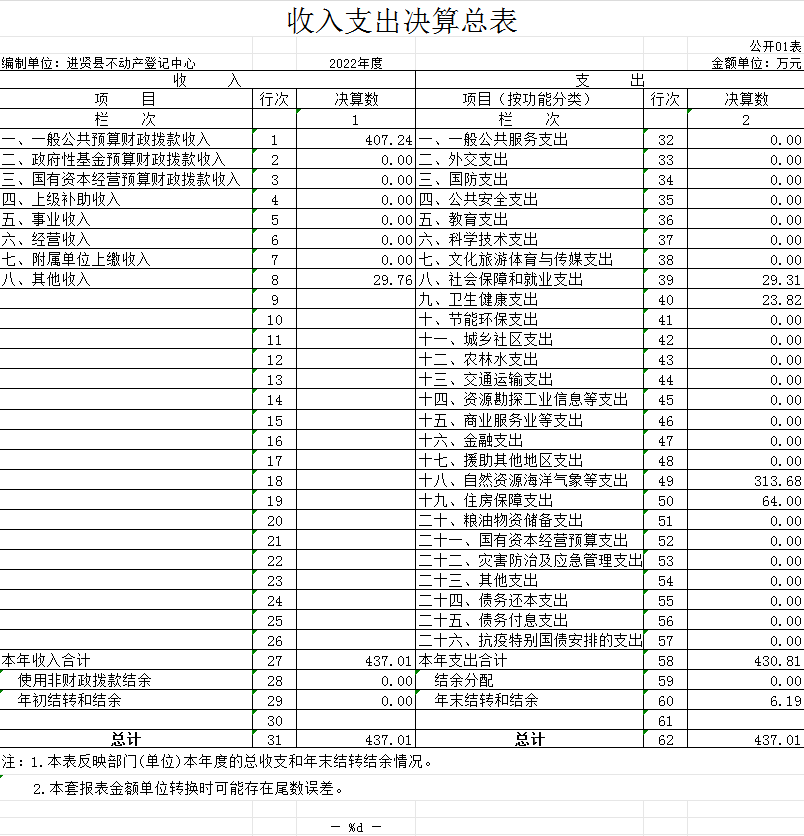 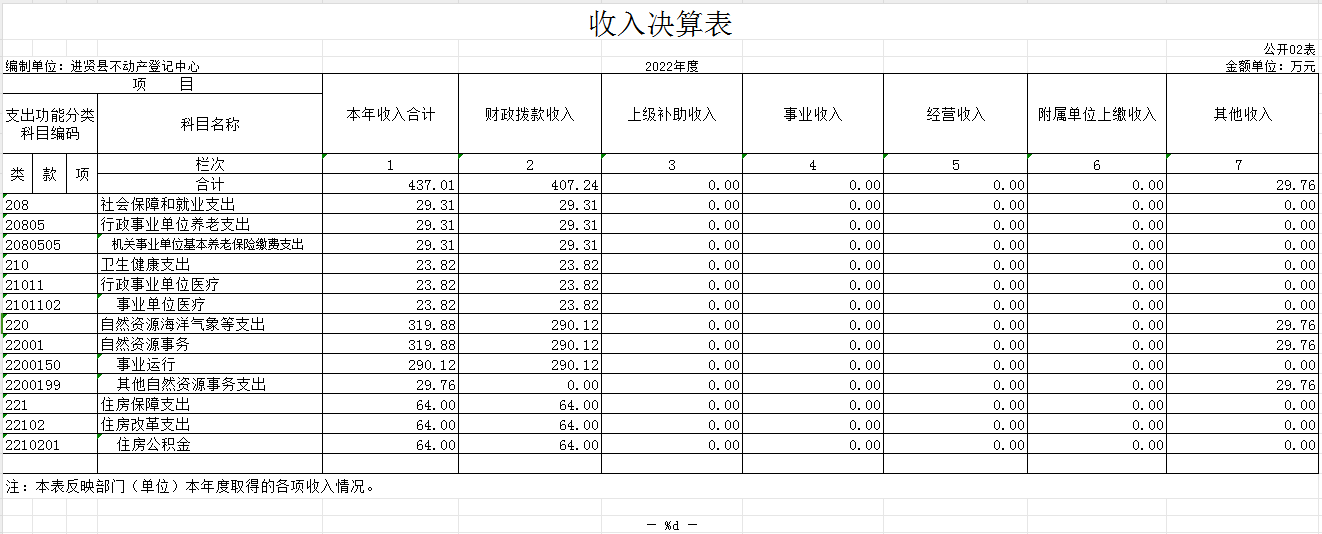 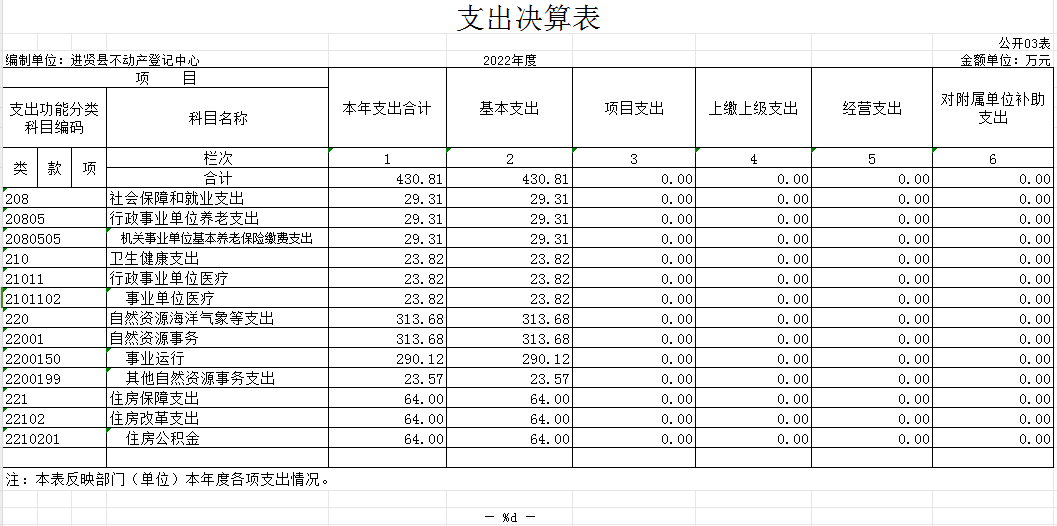 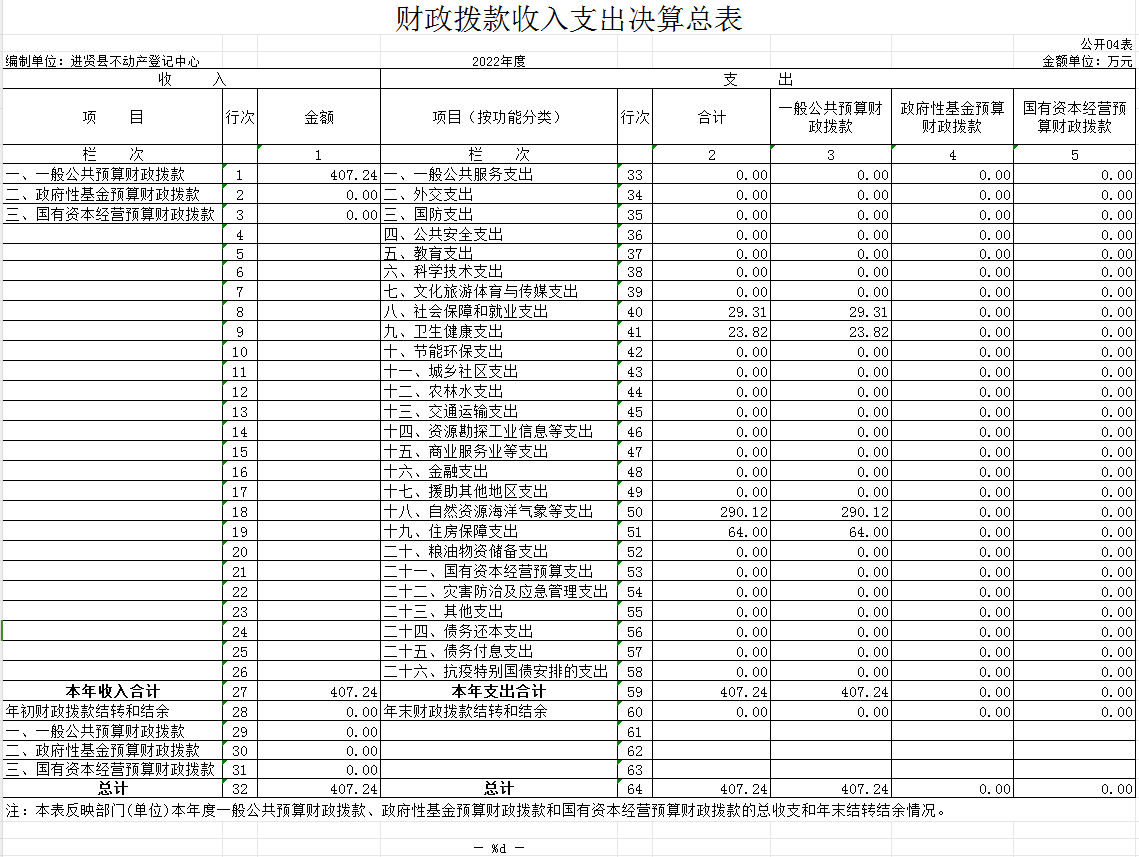 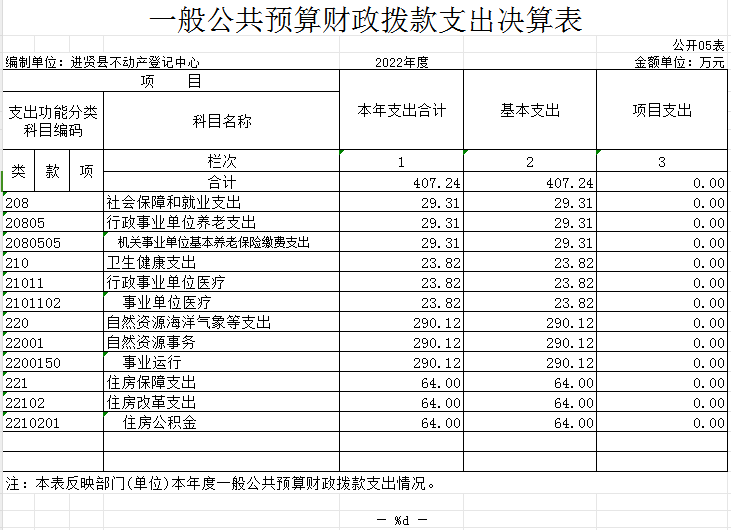 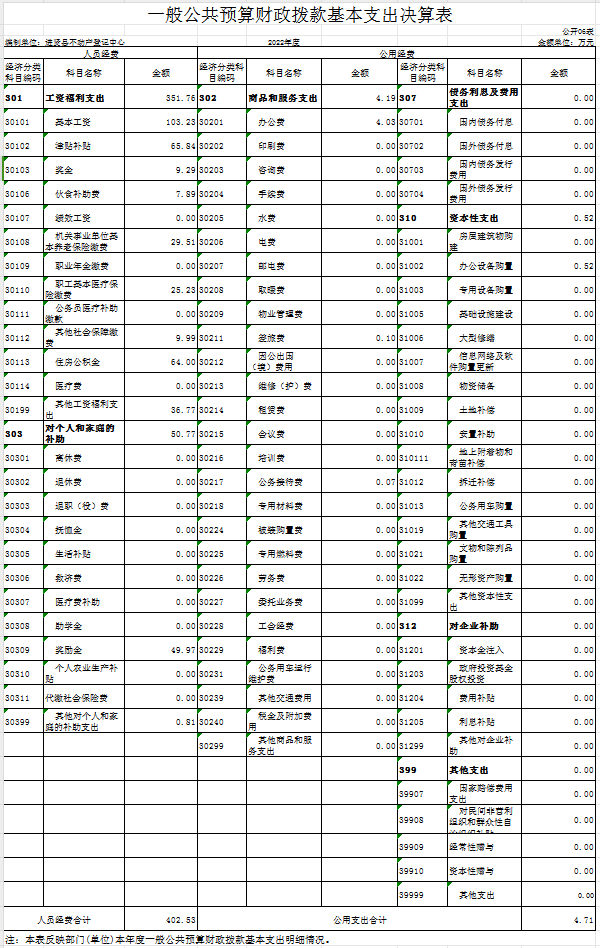 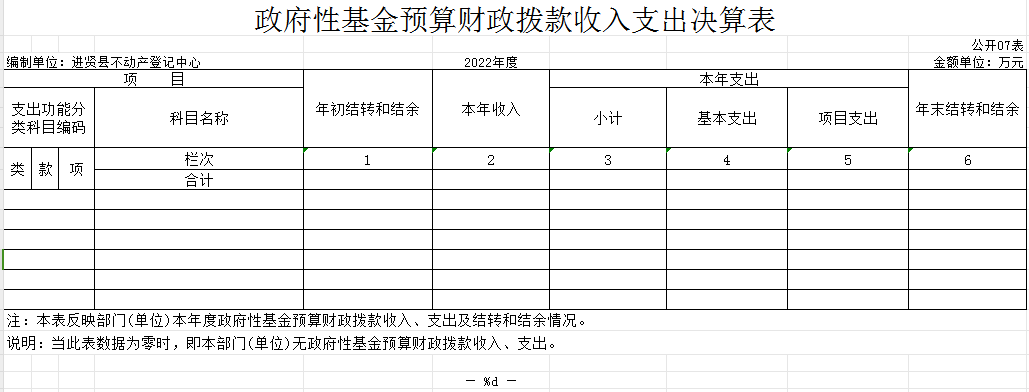 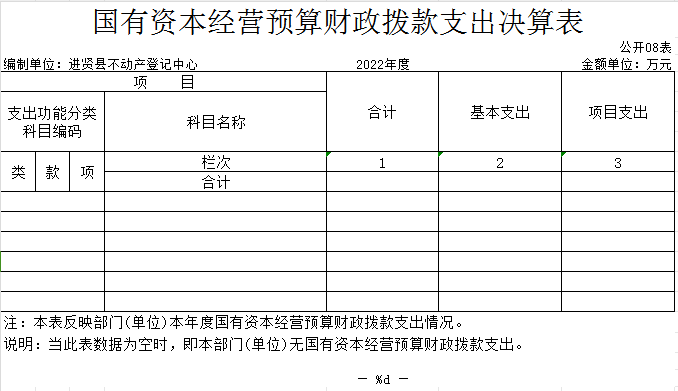 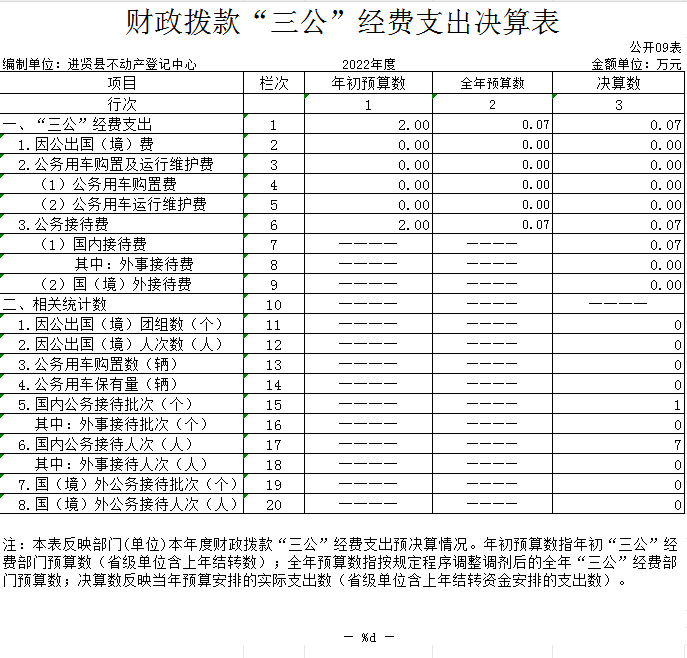 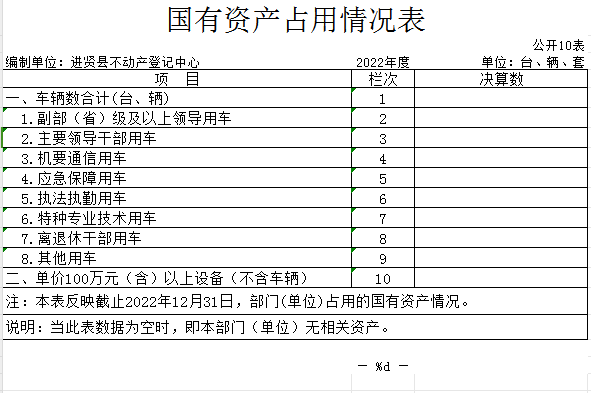 第三部分  2022年度单位决算情况说明一、收入决算情况说明本单位2022年度收入总计437.01万元，其中年初结转和结余0万元，较2021年减少76.2万元，下降14.8 %；本年收入合计437.01万元，较2021年减少76.2万元，下降14.8%，主要原因是：2022年项目结束，支出减少。本年收入的具体构成为：财政拨款收入407.24万元，占  93.1%；其他收入29.76万元，占6.8%。  二、支出决算情况说明本单位2022年度支出总计437.01万元，其中本年支出合计430.81万元，较2021年减少82.4万元，下降16.1%，主要原因是2022年项目结束，支出减少；年末结转和结余6.19万元，较2021年增加6.19万元，增长100%，主要原因是：本单位职工退绩效奖金。本年支出的具体构成为：基本支出430.81万元，占100%。三、财政拨款支出决算情况说明本单位2022年度财政拨款本年支出年初预算数为404.64万元，决算数为407.24万元，完成年初预算的100.6%。其中：（一）社会保障和就业支出年初预算数为29.31万元，决算数为29.31万元，完成年初预算的100%，。（二）卫生健康支出年初预算数为24.68万元，决算数为23.81万元，完成年初预算的96.4%，主要原因是：由自然资源海洋气象等支出部分调整至卫生健康支出，故决算数减少。（三）自然资源海洋气象等支出年初预算数为286.65万元，决算数为290.11万元，完成年初预算的101.2%，主要原因是：由自然资源海洋气象等支出部分调整至卫生健康支出，故决算数增加。（四）住房保障支出年初预算数为64万元，决算数为64万元，完成年初预算的100%。四、一般公共预算财政拨款基本支出决算情况说明本单位2022年度一般公共预算财政拨款基本支出407.24万元，其中：（一）工资福利支出351.76万元，较2021年增加6.04万元，增长1.8%，主要原因是：工会福利支出由自然资源局转至本单位，支出增加。（二）商品和服务支出4.19万元，较2021年减少16.67万元，下降497.8%，主要原因是：项目结束，商品和服务支持减少。（三）对个人和家庭补助支出50.77万元，较2021年减少68.04 万元，下降234%，主要原因是：当年绩效等奖金未发。（四）资本性支出0.52万元，较2021年增加0.52万元，增长100%，主要原因是：办公政府采购支出。五、财政拨款“三公”经费支出决算情况说明本单位2022年度财政拨款“三公”经费支出全年预算数为2万元，决算数为0.07万元，完成全年预算的3.5%，决算数较2021年减少0.57，下降914%，其中：（一）因公出国（境）支出全年预算数为0万元，决算数为0万元，完成全年预算的0%，决算数较2021年增加（减少）0万元，增长（下降）0 %，主要原因是没有因公出国事项。决算数较全年预算数增加（减少）的主要原因是：没有因公出国事项。全年安排因公出国（境）团组0个，累计0人次，主要为：没有因公出国事项。（二）公务接待费支出全年预算数为0.07万元，决算数为0.07万元，完成全年预算的100%，决算数较2021年减少0.57万元，下降91.4%，主要原因是不动产登记业务成熟，可以进行日常业务。决算数较全年预算数减少的主要原因是：当年预算参照上年预算，预算有差距。全年国内公务接待1批，累计接待7人次，其中外事接待0批，累计接待0人次，主要为：业务咨询。（三）公务用车购置及运行维护费支出0万元，其中公务用车购置全年预算数为0万元，决算数为0万元，完成全年预算的0%，决算数较2021年增加（减少）0万元，增长（下降）0%，主要原因是无公务用车，全年购置公务用车0 辆。决算数较全年预算数增加（减少）的主要原因是：无公务用车；公务用车运行维护费支出全年预算数为0万元，决算数为0万元，完成全年预算的0 %，决算数较2021年增加（减少）0万元，增长（下降）0%，主要原因是无公务用车，年末公务用车保有0辆。决算数较全年预算数增加（减少）的主要原因是：无公务用车。六、机关运行经费支出情况说明本单位2022年度机关运行经费支出0万元。本单位不是行政单位或参照公务员法管理事业单位，故无机关运行经费支出。七、政府采购支出情况说明本单位2022年度政府采购支出总额0.52万元，其中：政府采购货物支出0.52万元、政府采购工程支出0万元、政府采购服务支出0万元。授予中小企业合同金额0万元，占政府采购支出总额的0%，其中：授予小微企业合同金额0.52万元，占授予中小企业合同金额的100%；货物采购授予中小企业合同金额占货物支出金额的0%，工程采购授予中小企业合同金额占工程支出金额的0 %，服务采购授予中小企业合同金额占服务支出金额的0%。八、国有资产占用情况说明截止2022年12月31日，本单位国有资产占用情况见公开10表《国有资产占用情况表》。本单位无公务用车，无其他用车。九、预算绩效评价情况说明（一）绩效评价工作开展情况。2022年无项目支出。    （二）单位决算中项目绩效自评结果。2022年无项目支出。第四部分  名词解释应对报表项目、政府收支分类科目进行适当说明。（以财务会计制度、政府收支分类科目以及部门预算管理等规定为准，可结合部门实际情况适当细化）“三公”经费支出和机关运行经费支出口径必须予以说明（可参照如下格式进行说明）：“三公”经费支出：指用财政拨款安排的因公出国（境）费、公务用车购置及运行维护费和公务接待费。其中，因公出国（境）费反映单位公务出国（境）的国际旅费、国外城市间交通费、住宿费、伙食费、培训费、公杂费等支出；公务用车购置及运行维护费反映单位公务用车车辆购置支出（含车辆购置税、牌照费），按规定保留的公务用车燃料费、维修费、过桥过路费、保险费、安全奖励费用等支出；公务接待费反映单位按规定开支的各类公务接待（含外宾接待）支出。机关运行经费支出：指用财政拨款安排的为保障行政单位（包括参照公务员法管理的事业单位）运行用于购买货物和服务的各项资金，包括办公费、印刷费、邮电费、差旅费、会议费、福利费、日常维修费、专用材料及一般设备购置费、办公用房水电费、办公用房取暖费、办公用房物业管理费、公务用车运行维护费以及其他费用。